History 12/Ms. Rusk							Name:________________________________SURVIVING D-DAY  ( https://www.youtube.com/watch?v=71bflWCtZFY)  What year did D-Day occur? ____________________________What landing beach is being portrayed in this video?____________________________Soldiers are given the option to change their faith from Jewish on their dog tags.  True or FalseThe MG42 is a slower machine gun than the American Browning Machine Gun.  True or FalseWhy did the Navy give their soldiers a big meal before the battle? _______________________________________________________________________Name 2 of the defensive fortifications the Nazis had in place on the beach. ______________________________________________________________________________________________________ What kind of a tank is a DD Tank?____________________________________________(Donald Duck and /Duplex Drive)What was a problem that was discovered with the DD Tank? _______________________________________________________________________Describe 2 of the many tricks Maskelyne the Magician designed that helped the Allies? ________________________________________________________________________________________________________________ What famous turning point battle did the ‘Magic Gang’ first use their trickery?_______________________________________________________________________ What beach, similar to the beach illustrated in the video, did the Allies launch an amphibious assault to invade Italy? __________________________________________  What was a major mistake the Allies made that prevented them from taking out the German machine guns?____________________________________________________What Elite Force attempted to take out the 5 German Heavy Artillery Guns by scaling 150 foot cliffs? _________________________________________________________Why did the rocket propelled grappling hooks not perform well in the event above? ___________________________________________ What was discovered at the top of the cliff?__________________________________________________________________________________________________________ What are two ways in which artillery can kill without a direct hit? ____________________________________________________________________________________________________________________________________ Describe 2 specific examples on how the French Resistance aided the Allies in the 8 Hours prior to the attack on D-Day.______________________________________________________________________________________________________________________________________ What did the Allies mischievously drop out of airplanes to trick the Germans? ________________________________________________________________________ What did Rommel order the German soldiers to do that hurt the Allied Paratroopers? ________________________________________________________________________What was wrong with the American Paratroopers’ harness? ________________________________________________________________________ What did General Norman Dutch Cota personally provide for the men on Omaha Beach? _________________________________________________________________“Gentlemen we are being kicked on the beaches, let’s go and be killed inland.”What did General Cota suggest they use to get through the barbed wire? _______________________________________________________________________ What is Commander James Sims of the warship the Frankford allowed to do which aids the men on the beaches? _______________________________________________________________________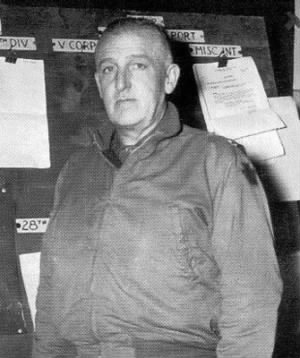 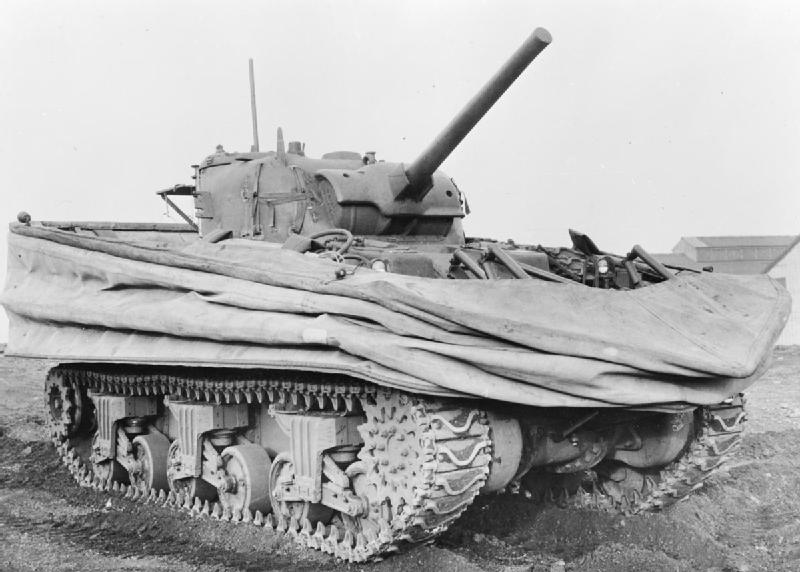 